	RADiculture 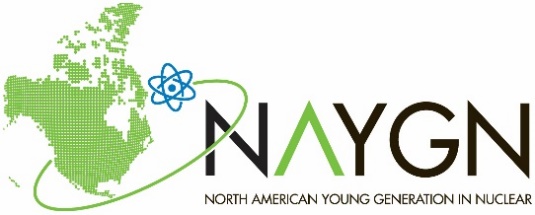 	2021 Drawing ContestNOTE: Teacher’s Name/Email and Parent’s Name/Email are both optional, however, ONE OR THE OTHER must be provided in order to contact the student if they are a winner!